ПРОЕКТ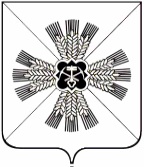 РОССИЙСКАЯ ФЕДЕРАЦИЯКЕМЕРОВСКАЯ ОБЛАСТЬ - КУЗБАССПРОМЫШЛЕННОВСКИЙ МУНИЦИПАЛЬНЫЙ ОКРУГСОВЕТ НАРОДНЫХ ДЕПУТАТОВПРОМЫШЛЕННОВСКОГО МУНИЦИПАЛЬНОГО ОКРУГА-й созыв, -е заседание  РЕШЕНИЕот  _________г.  № ___пгт. ПромышленнаяОб утверждении Порядка исполнения отдельныхгосударственных полномочий, предоставляемыхмуниципальному образованию «Промышленновский муниципальный округ»В соответствии с Законом Кемеровской области – Кузбасса от 23.12.2020 № 107-ОЗ «Об областном бюджете на 2021 год и на плановый период 2022 и 2023 годов», Уставом Промышленновского муниципального округа, Совет народных депутатов Промышленновского муниципального округаРЕШИЛ:1. Утвердить Порядок  исполнения  отдельных  государственных полномочий, предоставляемых муниципальному образованию «Промышленновский муниципальный округ», согласно приложению № 1 к настоящему решению.2. Признать утратившим силу решение Совета народных депутатов Промышленновского муниципального района от 28.03.2019 № 56 «Об утверждении Порядка исполнения отдельных государственных полномочий, предоставляемых муниципальному образованию «Промышленновский муниципальный район».3. Настоящее решение  подлежит  размещению на  официальном сайте  администрации Промышленновского муниципального округа в сети Интернет.4. Контроль за исполнением настоящего решения возложить на комитет по вопросам экономики, бюджета, финансам, налоговой политики (В.Н. Васько).5. Решение вступает в силу со дня подписания и распространяет свое действие на правоотношения, возникшие с 01.01.2021.                                             Приложение 1                                             к решению                                                 Совета народных депутатов                                                   Промышленновского муниципального округа                                                     от _______ № _____Порядок исполнения отдельных государственных полномочий, предоставляемых муниципальному образованию «Промышленновский муниципальный округ»Общие положенияДанный порядок устанавливает правила реализации отдельных государственных полномочий Российской Федерации, Кемеровской области - Кузбасса, переданных муниципальному образованию «Промышленновский муниципальный округ», в соответствии с Федеральным законом от 06.10.2003 № 131-ФЗ «Об общих принципах организации местного самоуправления в Российской Федерации», Бюджетным кодексом Российской Федерации, законом Кемеровской области от 24.11.2005             № 134-ОЗ «О межбюджетных отношениях в Кемеровской области - Кузбассе», законами Кемеровской области - Кузбасса о наделении органов местного самоуправления отдельными государственными полномочиями.Перечень государственных полномочий Российской Федерации, Кемеровский области - Кузбасса, переданных муниципальному образованию Промышленновский муниципальный округ2.1. Отдельные государственные полномочия Кемеровской области - Кузбасса в сфере образования и социальной поддержки детей-сирот и детей, оставшихся без попечения родителей, согласно Закону Кемеровской области - Кузбасса от 14.11.2005 № 124-ОЗ «О наделении органов местного самоуправления отдельными государственными полномочиями Кемеровской области в сфере образования и социальной поддержки детей-сирот и детей, оставшихся без попечения родителей, а также иных категорий граждан», Закону Кемеровской области - Кузбасса от 05.07.2013  № 86-ОЗ «Об образовании»:2.1.1. обеспечение государственных гарантий реализации прав граждан на получение общедоступного и бесплатного дошкольного, начального  общего, основного общего, среднего (полного) общего образования и дополнительного образования детей в муниципальных общеобразовательных организациях;2.1.2. обеспечение государственных гарантий реализации прав граждан на получение общедоступного и бесплатного дошкольного образования в муниципальных дошкольных образовательных организациях;2.1.3. обеспечение образовательной деятельности образовательных организаций по адаптированным общеобразовательным программам;2.1.4. компенсация части платы  за присмотр и уход, взимаемой с родителей (законных представителей) детей, осваивающих образовательные программы дошкольного образования;2.1.5. обеспечение деятельности по содержанию организаций для детей-сирот и детей, оставшихся без попечения родителей;2.1.6. предоставление жилых помещений  детям-сиротам и детям, оставшимся без попечения родителей, лицам из их числа по договорам социального найма специализированных жилых помещений, в соответствии с  Законом Кемеровской области - Кузбасса от 27.12.2012 № 134-ОЗ   «Об обеспечении жилыми помещениями детей-сирот и детей, оставшихся без попечения родителей, лиц из числа детей-сирот и детей, оставшихся без попечения родителей»;2.1.7. выплата единовременного пособия при всех формах устройства детей, лишенных родительского попечения, в семью, в соответствии с Федеральным законом от 19.05.1995 № 81-ФЗ  «О государственных пособиях гражданам, имеющим детей»;2.1.8. социальная поддержка работников образовательных организаций и участников образовательного процесса;2.1.9. обеспечение детей-сирот и детей, оставшихся без попечения родителей одеждой, обувью, единовременным денежным пособием при выпуске из общеобразовательных организаций;2.1.10. обеспечение зачисления денежных средств для детей-сирот и детей, оставшихся без попечения, на специальные накопительные банковские счета;2.1.11. предоставление бесплатного проезда отдельным категориям обучающихся;2.1.12. социальная поддержка граждан при всех формах устройства детей, лишенных родительского попечения, в семью, в соответствии с Законами Кемеровской области - Кузбасса от 14.12.2010 № 124-ОЗ «О некоторых вопросах в сфере опеки и попечительства несовершеннолетних», от 13.03.2008 № 5-ОЗ «О предоставлении меры социальной поддержки гражданам, усыновившим (удочерившим) детей-сирот и детей, оставшихся без попечения родителей»;2.1.13. организация круглогодичного отдыха, оздоровления и занятости обучающихся в рамках подпрограммы «Развитие дошкольного, общего образования и дополнительного образования детей» государственной программы Кемеровской области - Кузбасса «Развитие системы образования Кузбасса».2.2. Отдельные государственные полномочия Кемеровской области - Кузбасса в сфере социальной поддержки и социального обслуживания населения, согласно Закону Кемеровской области - Кузбасса от 27.07.2005 № 99-ОЗ «О наделении органов местного самоуправления отдельными государственными полномочиями в сфере социальной поддержки и социального обслуживания населения»:2.2.1. обеспечение мер социальной поддержки ветеранов труда, в соответствии с Законом Кемеровской области - Кузбасса от 20.12.2004 № 105-ОЗ «О мерах социальной поддержки отдельной категории ветеранов Великой Отечественной войны и ветеранов труда», за исключением мер социальной поддержки, указанных в пункте 3 статьи 2 Закона Кемеровской области - Кузбасса от 27.07.2005 № 99-ОЗ «О наделении органов местного самоуправления отдельными государственными полномочиями в сфере социальной поддержки и социального обслуживания населения»;2.2.2. обеспечение мер социальной поддержки ветеранов Великой Отечественной войны, проработавших в тылу в период с 22.06.1941  по       09.05.1945 не менее шести месяцев, исключая период работы на временно оккупированных территориях СССР, либо награжденных орденами или медалями СССР за самоотверженный труд в период Великой Отечественной войны, в соответствии с Законом  Кемеровской области - Кузбасса от 20.12.2004 № 105-ОЗ «О мерах социальной поддержки отдельной категории ветеранов Великой Отечественной войны и ветеранов труда», за исключением мер социальной поддержки, указанных в пункте 3 статьи 2 Закона Кемеровской области - Кузбасса от 27.07.2005 № 99-ОЗ «О наделении органов местного самоуправления отдельными государственными полномочиями в сфере социальной поддержки и социального обслуживания населения»;2.2.3. обеспечение мер социальной поддержки реабилитированных лиц и лиц, признанных пострадавшими от политических репрессий, в соответствии с Законом Кемеровской области - Кузбасса от 20.12.2004  № 114-ОЗ «О мерах социальной поддержки реабилитированных лиц и лиц, признанных пострадавшими от политических репрессий», за исключением мер социальной поддержки, указанных в пункте 2 статьи 2 Закона Кемеровской области - Кузбасса от 27.07.2005 № 99-ОЗ «О наделении органов местного самоуправления отдельными государственными полномочиями в сфере социальной поддержки и социального обслуживания населения»;2.2.4. предоставление мер социальной поддержки многодетным семьям, в соответствии с Законом Кемеровской области - Кузбасса от 14.11.2005 № 123-ОЗ «О мерах социальной поддержки многодетных семей в Кемеровской области», за исключением мер социальной поддержки, указанных в пункте 11 статьи 2 Закона Кемеровской области - Кузбасса от 27.07.2005 № 99-ОЗ «О наделении органов местного самоуправления отдельными государственными полномочиями в сфере социальной поддержки и социального обслуживания населения»;2.2.5. меры социальной поддержки отдельных категорий многодетных матерей, в соответствии с Законом Кемеровской области - Кузбасса от 08.04.2008 № 14-ОЗ «О мерах социальной поддержки отдельных категорий многодетных матерей»;2.2.6. меры социальной поддержки отдельных категорий граждан в соответствии с Законом Кемеровской области - Кузбасса от 27.01.2005 №15-ОЗ «О мерах социальной поддержки отдельных категорий граждан»;2.2.7. обеспечение деятельности (оказание услуг) учреждений социального обслуживания граждан пожилого возраста, инвалидов и других категорий граждан, находящихся в трудной жизненной ситуации;2.2.8. меры социальной поддержки работников  муниципальных учреждений социального обслуживания в виде пособий и компенсаций, в соответствии с Законом Кемеровской области - Кузбасса от 30.10.2007  № 132-ОЗ «О мерах социальной поддержки работников муниципальных учреждений социального обслуживания»;2.2.9.  социальная поддержка и социальное обслуживание населения, в части содержания органов местного самоуправления;2.2.10. осуществление полномочий по обеспечению жильем отдельных категорий граждан, установленных Федеральным законом от 12 января 1995 года № 5-ФЗ «О ветеранах», в соответствии с Указом Президента Российской Федерации от 7 мая 2008 года № 714 «Об обеспечении жильем ветеранов Великой Отечественной войны 1941 - 1945 годов»;2.2.11. обеспечение жильем социальных категорий граждан, установленных Законом Кемеровской области - Кузбасса от 17.11.2006  № 129-ОЗ "О категориях граждан, имеющих право на получение по договорам социального найма жилых помещений жилищного фонда Кемеровской области, и порядке предоставления им таких помещений".2.3. Государственные полномочия Кемеровской области - Кузбасса в сфере предоставления материальной и иной помощи для погребения, согласно Закону Кемеровской области - Кузбасса от 12.12.2006 № 157-ОЗ «О наделении органов местного самоуправления отдельными государственными полномочиями Кемеровской области в сфере предоставления материальной и иной помощи для погребения»:2.3.1. выплата социального пособия на погребение и возмещение расходов по гарантированному перечню услуг по погребению, в соответствии с Законом Кемеровской области - Кузбасса от 07.12.2018 № 104-ОЗ «О некоторых вопросах в сфере погребения и похоронного дела в Кемеровской области».2.4. Государственные полномочия Кемеровской области - Кузбасса в сфере культуры, согласно Закону Кемеровской области от 10.12.2007 № 163-ОЗ «О наделении органов местного самоуправления  отдельным государственным полномочием Кемеровской области в сфере культуры»:2.4.1. предоставления мер социальной поддержки отдельных категорий работников культуры.2.5. Государственные полномочия Кемеровской области - Кузбасса по хранению, комплектованию, учету и исполнению документов Архивного фонда Кемеровской области - Кузбасса, согласно  Закону Кемеровской области - Кузбасса от 13.10.2005 № 105-ОЗ «О наделении органов местного самоуправления отдельными государственными полномочиями Кемеровской области - Кузбасса по хранению, комплектованию, учету и использованию документов Архивного фонда Кемеровской области - Кузбасса»: 2.5.1. осуществление функций по хранению, комплектованию, учету и использованию документов Архивного фонда Кемеровской области - Кузбасса.2.6. Отдельные государственные полномочия в сфере создания и функционирования административных комиссий, согласно Закону Кемеровской области - Кузбасса от 08.07.2010 № 90-ОЗ «О наделении органов местного самоуправления отдельными государственными полномочиями в сфере создания и функционирования административных комиссий»:2.6.1. создание и функционирование административных комиссий.2.7. Осуществление первичного воинского учета на территориях, где отсутствуют военные комиссариаты.2.8. Организация и осуществление деятельности по опеке и попечительству, в соответствии с Законом Кемеровской области - Кузбасса от 14.12.2010 № 124-ОЗ «О некоторых вопросах в сфере опеки и попечительства несовершеннолетних».2.9. Создание и функционирование комиссий по делам несовершеннолетних и защите их прав, в соответствии с Законом Кемеровской области - Кузбасса от 27.02.2006  №  33-ОЗ «О наделении органов местного самоуправления отдельными государственными полномочиями Кемеровской области - Кузбасса по созданию и организации деятельности комиссий по делам несовершеннолетних и защите их прав».2.10.  Содержание и обустройство сибиреязвенных захоронений и скотомогильников (биотермических ям), в соответствии с Законом Кемеровской области - Кузбасса от 3.04.2013   №  37-ОЗ «О наделении органов местного самоуправления отдельными государственными полномочиями по организации проведения мероприятий, направленных на содержание и обустройство сибиреязвенных захоронений и скотомогильников (биотермических ям)».2.11. Организация мероприятий при осуществлении деятельности по обращению с животными без владельцев, в соответствии с Законом Кемеровской области – Кузбасса от 24.12.2019 № 150-ОЗ «О наделении органов местного самоуправления отдельным государственным полномочием по организации мероприятий при осуществлении деятельности по обращению с животными без владельцев».2.12. Осуществление полномочий по составлению (изменению) списков кандидатов в присяжные заседатели федеральных судов общей юрисдикции в Российской Федерации.3. Исполнение отдельных государственных полномочийСредства субвенций предоставляются бюджету муниципального округа из областного бюджета путем перечисления на счета главных администраторов поступления межбюджетных трансфертов, открытых в отделении Управления Федерального казначейства по Кемеровской области - Кузбасса.Главные администраторы поступившие средства перечисляют на лицевые счета получателей бюджетных средств, действующих на основании соглашения, заключенного с администрацией Промышленновского муниципального округа.Предоставление средств на реализацию отдельных государственных полномочий осуществляется в пределах установленных бюджетных ассигнований на текущий финансовый год.Получатели бюджетных средств представляют главным администраторам поступлений в установленные сроки заявки и отчеты по субвенциям.Средства субвенций носят строго целевой характер и не могут быть использованы на иные цели.Получатели бюджетных средств несут ответственность за нецелевое использование бюджетных средств.ПредседательСовета народных депутатов Промышленновского муниципального округа  Е.А. ВащенкоГлаваПромышленновского муниципального округаД.П. Ильин